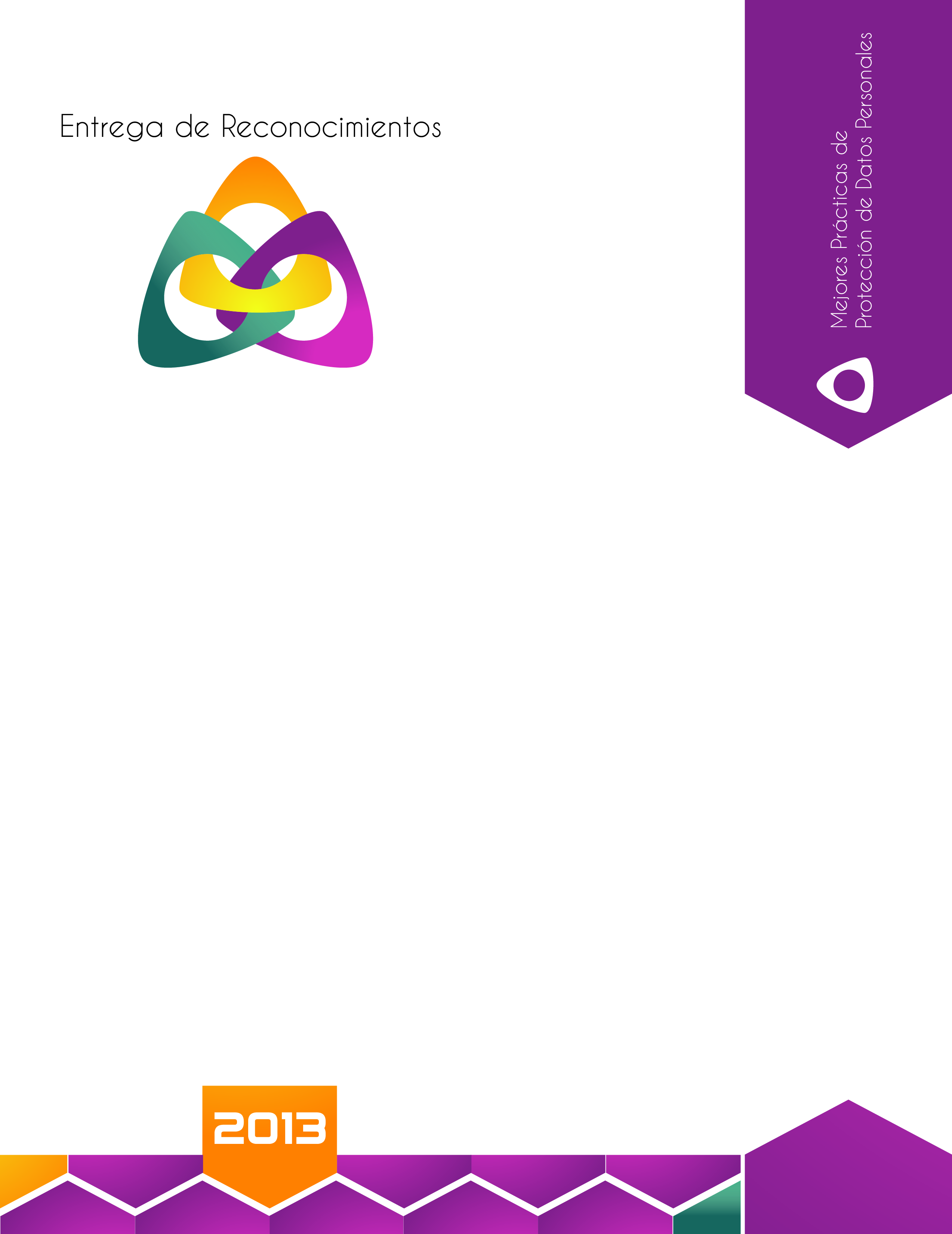 CRITERIOS Y METODOLOGÍA DE EVALUACIÓN PARA LA ENTREGA DE RECONOCIMIENTOS A LAS “MEJORES PRÁCTICAS EN PROTECCIÓN DE DATOS PERSONALES 2013"Dentro de las acciones planteadas en el Programa Operativo Anual 2013 del Instituto de Acceso a la Información Pública y Protección de Datos Personales del Distrito Federal (INFODF), se encuentra la entrega de reconocimientos a los Entes Públicos que se distingan con las mejores prácticas en el cumplimiento de la Ley de Protección de Datos Personales para el Distrito Federal (LPDPDF) durante el ejercicio 2013. Para ello, la Dirección de Datos Personales realizará la valoración respectiva, de acuerdo a los siguientes “Criterios y Metodología de Evaluación para la Entrega de Reconocimientos a las Mejores Prácticas en Protección de Datos Personales 2013”.PARTICIPANTESEn este ejercicio se evaluará a todos los Entes Públicos por la LPDPDF que se encuentren en el padrón del INFODF, y que cuenten con sistemas de datos personales, así como hayan cumplido en tiempo y forma, con sus recomendaciones, resoluciones de recurso de revisión y demás obligaciones en esta materia.ASPECTOS A EVALUARLos aspectos del desempeño de los Entes Públicos que se considerarán en la evaluación correspondiente al ejercicio 2013, serán los siguientes:Índice de cumplimiento de obligaciones en materia de datos personales para la LPDPDF Índice de ejercicio de los derechos ARCO.Índice de Acciones de Capacitación.PONDERACIÓNPara la determinación de los primeros lugares en “Mejores Prácticas en Protección de Datos Personales 2013”, a cada uno de los 3 aspectos contemplados, se les otorgará la siguiente ponderación:Como se puede observar, dada su relativa importancia, esta ponderación privilegia, en primer lugar, el Índice de cumplimiento de obligaciones en materia de datos personales para la LPDPDF con (60%), por ser fundamental en el cumplimiento de la Ley en la materia. En segundo lugar, con 20%, se considera al Índice de Ejercicio de los Derechos ARCO, en virtud de que la atención adecuada y conforme a la LPDPDF de las solicitudes ARCO, sin que existan recursos de revisión con responsabilidad atribuible al ente público. En tercer lugar dado que también resulta relevante considerar la observación de otras obligaciones que establece la LPDPDF, a los entes públicos, 20%, se le otorgará a las acciones de capacitación específicas en materia de protección de datos personales.En el caso de aquellos entes públicos que durante en 2013 no hubiesen recibido solicitudes de acceso, rectificación, cancelación u oposición de datos personales se les evaluará considerando solamente dos criterios, con las ponderaciones siguientes:Así, la evaluación de estos aspectos refleja el desempeño integral de los entes públicos, en el cumplimiento de las diversas obligaciones que establece la LPDPDF, y servirá de base para la entrega de reconocimientos a los entes públicos; se otorgarán reconocimientos a los 3 primeros lugares en un rango de calificación de 0 a 100, con decimales, distribuidos en cinco categorías establecidas de acuerdo al número de sistemas de datos personales que detenten los entes públicos, mismas que se enumeran a continuación:IV. CRITERIOS Y METODOLOGÍA.IV.1 Índice de cumplimiento de obligaciones en materia de datos personales para la LPDPDF (ICOMDP).Respecto al “Cumplimiento de obligaciones en materia de datos personales para la LPDPDF” representa el 60% del Índice compuesto de Mejores Prácticas de Protección de datos personales, la calificación se asignará conforme al porcentaje y las consideraciones siguientes: El porcentaje asignado a los cinco primeros índices se otorgará conforme a la calificación que, al veintinueve de noviembre del dos mil trece, tenga cada uno de los Entes Públicos del Distrito Federal.A cada uno de estos requerimientos se le otorgará una ponderación conforme al porcentaje referido en la tabla arriba expuesta. En cada uno de estos puntos se evaluarán dos aspectos con el mismo peso relativo.Tiempo.- que sean entregados dentro del plazo que establezca el InfoDF.Forma.- que cumplan con los requisitos que establezca la normatividad y/o lo que señale el InfoDF, en sus oficios de requerimientos.En aquéllos casos, en que los entes públicos recibieron recomendaciones, pueden alcanzar el cien por ciento, siempre y cuando solventen las recomendaciones en tiempo y forma.Índice de cumplimiento al deber de publicar la creación, modificación o supresión de los SDP en posesión del Ente Público, previsto en el artículo 7 de la LPDPDF.La evaluación se realizará de acuerdo con la metodología y criterios aprobados por el pleno del InfoDF.Índice de cumplimiento al deber de registrar los SDP en posesión del Ente Público previsto en el artículo 8 de la LPDPDF.Se otorgará la ponderación conforme a la calificación obtenida en el Acuerdo 0469/SO/02-05/2012 y la solventación del 100% de inscripción de los sistemas de datos personales en cumplimiento a dicho acuerdo. Tomando en consideración la información que detente la Dirección de Datos Personales del InfoDF al 29 de noviembre 2013.Índice de la calidad de la información inscrita en el Registro Electrónico de Sistemas de Datos Personales.La asignación de la ponderación se otorgará conforme a la calificación obtenida, en la evaluación de los criterios y metodologías aprobados por el pleno del InfoDF mediante Acuerdo 0795/SO/04-07/2012, así como la solventación de las recomendaciones notificadas por el InfoDF. Tomando en consideración la información que detente la Dirección de Datos Personales del InfoDF al 29 de noviembre 2013.Índice de cumplimiento del deber de informar previsto en el artículo 9 de la LPDPDF.La ponderación se establecerá conforme a la calificación obtenida en el Acuerdo 0528/SO/16-05/2012 y la solventación del 100% del deber de informar en cumplimiento a dicho acuerdo. Tomando en consideración la información que detente la Dirección de Datos Personales del InfoDF al 29 de noviembre 2013.Índice de procedimientos por probables infracciones a la LPDPDFRespecto al Índice de Inobservancia a la LPDPDF, éste será calculado de acuerdo a la siguiente fórmula:IPIDP = Donde:IPIDP =  Índice de procedimientos por probables infracciones a la LPDPDF.Pri = Procedimientos resueltos por el Pleno  por  probable incumplimiento a la Ley de Protección de Datos Personales para el Distrito Federal interpuesto al Ente Público en los que se haya determinado la existencia de infracciones a la Ley.TPrec = Total de procedimientos interpuestos en contra del Ente Público.Así, para la obtención de este Índice de procedimientos por probables infracciones a la LPDPDF se considerará el total de procedimientos resueltos por el Pleno por probable incumplimiento a la Ley de Protección de Datos Personales para el Distrito Federal interpuestos contra el Ente Público durante el ejercicio 2013. El total de procedimientos resueltos se dividirá entre el total de procedimientos interpuestos en contra de dicho Ente durante el ejercicio 2013.En consecuencia, este Índice de procedimientos por probables infracciones a la LPDPDF (que puede adquirir un valor entre 0 y 100) el cual se debe interpretar como el nivel de cumplimiento que en su actuar cotidiano un ente público da a las disposiciones contenidas en la LPDPDF, pues aunque haya mediado un procedimiento en su contra no se acreditó la existencia de infracciones (en caso de que el índice sea de 100).  Es importante señalar que, este índice es independiente al cumplimiento de otras obligaciones pues puede darse el caso de que un ente público informe contar con sus obligaciones sin que estos hechos reflejen la actuación cotidiana del Ente, pues los primeros cinco indicadores se evalúan en términos documentales. Mientras que este indicador muestra el grado de cumplimiento de las obligaciones en casos específicos expuestos por los particulares al iniciar los Procedimientos por  probable incumplimiento a la Ley de Protección de Datos Personales para el Distrito Federal interpuesto al Ente Público en los que se haya determinado la existencia de infracciones a la Ley.Nombramiento de enlace en materia de datos personales.Que dicho nombramiento sea notificado al InfoDF, sin que medie un oficio u correo electrónico solicitando la actualización del mismo. Informe anual 2013, en materia de protección de datos personales.El cumplimiento de dicha obligación establecida en el artículo 21, fracción III, de la LPDPDF, haya sido entregado en tiempo y forma. Se considerará cumplimiento en forma, la atención a la totalidad de los elementos requeridos por el InfoDF. Adicionalmente es importante mencionar que todo informe presentado extemporáneamente se le otorgará calificación de “cero”.Informe de contar con el documento de seguridad y fecha de actualización.Es importante señalar que con la finalidad de orientar, asesorar e instrumentar acciones de apoyo para la elaboración de los documentos de seguridad  de los Entes Públicos, y estén en posibilidad de cumplir con esta obligación, deberán informar sobre la existencia de los documentos de seguridad de los sistemas de datos personales inscritos en el Registro Electrónico de Sistemas de Datos Personales que correspondan y la última fecha de actualización de dicho documento, acción que deberá ser notificada al InfoDF al menos una vez al año. El cumplimiento de esta obligación se determinará conforme a la información notificada al InfoDF a más tardar el 20 de diciembre del 2013.Atención de requerimientos adicionales del InfoDFCumplir en tiempo y forma con los requerimientos adicionales solicitados por el InfoDF para determinar el cumplimiento de las obligaciones establecidas en la LPDPDF.Finalmente, en el Índice de cumplimiento de obligaciones en materia de datos personales para la LPDPDF (ICOMDP), se otorgarán al primer lugar en las cinco categorías establecidas de acuerdo al número de sistemas de datos personales que detenten los entes públicos, mismas que se enumeran a continuación:El cálculo del Índice de cumplimiento de obligaciones en materia de datos personales para la LPDPDF (ICOMDP) se calculará de acuerdo a la siguiente fórmula:Donde:Dentro Índice de cumplimiento al deber de publicar la creación, modificación o supresión de los SDP en posesión del Ente Público, previsto en el artículo 7 de la LPDPDF tendrá un peso de 10 por ciento, el Índice de cumplimiento al deber de registrar los SDP en posesión del Ente Público previsto en el artículo 8 de la LPDPDF tendrá un peso de 10 porciento, el Índice de la calidad de la información inscrita en el Registro Electrónico de Sistemas de Datos Personales tendrá un peso de 20 por ciento, el Índice de cumplimiento del deber de informar previsto en el previsto en el artículo 9 de la LPDPDF tendrá un peso de 20 por ciento, el Índice de inobservancia a la LPDPDF tendrá un peso de 15 por ciento, al Nombramiento de enlace en materia de datos personales se le otorga un peso de 5 por ciento, para el Informe anual 2013, en materia de protección de datos personales se le otorga un peso de 10 por ciento, en tanto al Informe de contar con el documento de seguridad y fecha de actualización se le otorga un 5 por ciento, finalmente a la Atención de requerimientos adicionales del InfoDF se otorga un 5 por ciento.IV.2 Índice de Ejercicio de los Derechos ARCO (IEDARCO)Respecto al Índice de Ejercicio de los Derechos ARCO, éste será calculado de acuerdo a la siguiente fórmula:IEDARCO = Donde:IEDARCO = Índice de Ejercicio de los Derechos ARCO.RRdp = Recursos de Revisión resueltos por el Pleno en materia de datos personales en los que el sentido sea revocar, modificar y ordenar que se permita el ejercicio de los derechos ARCO debido a que se acreditó la omisión de respuesta.RSedp = Recursos de Revisión en materia de datos personales sobreseídos por el Pleno del InfoDF por la atención a la solicitud ARCO, con fundamento en el artículo 84, fracción IV, de la LTAIPDF.Sarco = Total de Solicitudes ARCO recibidas por el Ente Público.Así, para la obtención de este Índice del Ejercicio de los Derechos ARCO se considerará el total de Recursos de Revisión en materia de datos personales resueltos por el Pleno del InfoDF durante el ejercicio 2013, a los que se les sumará únicamente aquellos casos en los que el Pleno sobreseyó el recurso de revisión del Ente Público de conformidad con el artículo 84, fracción IV, de la LTAIPDF; en el caso de los recursos sobreseídos serán ponderados por 0.5 como un mecanismo para reconocer la disposición del ente público para solventar las deficiencias en la atención a la solicitud ARCO en el menor tiempo posible. El resultado de lo anterior se dividirá entre el total de solicitudes ARCO que haya recibido dicho Ente durante el ejercicio 2013.En consecuencia, este Índice de ejercicio de derechos ARCO (que puede adquirir un valor entre 0 y 100) se debe interpretar como el porcentaje de solicitudes ARCO que el Ente Público atendió conforme a la Ley, a pesar de que medien recursos de revisión en su contra.Se otorgará reconocimiento en índice a aquellos entes públicos que obtengan el 100%.IV.4 Índice de Acciones de Capacitación (ICAP).En el aspecto de acciones de capacitación en protección de datos personales (INFODF: Módulos de la LPDPDF, Sistemas de Datos Personales y Documento de Seguridad; así como institucional y virtual), se establecerán las siguientes ponderaciones, dependiendo del grado de cumplimiento en este rubro:Se otorgará el total del 20% o 40%, según corresponda, a aquellos Entes Públicos que:1.- Tengan el certificado 100% de capacitación en la Ley de Protección de Datos Personales para el Distrito Federal.2.- Realicen al menos una acción institucional para capacitar de manera presencial en tres ámbitos diferentes: conocimiento de la Ley de Protección de Datos Personales para el Distrito Federal, entre el personal en general; atención de solicitudes ARCO al personal encargado de la atención y seguimiento de las solicitudes ARCO, así como; en materia de medidas de seguridad a los encargados, es decir, al personal involucrado en el tratamiento de datos personales contenidos en los sistemas de datos personales.Estas acciones de capacitación deberán ser acreditadas ante la Dirección de Capacitación y Cultura de la Transparencia del InfoDF. Para poder avalar este rubro deberán enviar lista de asistencia a los cursos y que se mencione el nombre del curso correspondiente y evidencia fotográfica de los mismos.3.-En cuanto a las acciones de capacitación focalizadas, estas se regirán conforme al esquema de capacitación modular en materia de datos personales adoptado por la Dirección de Capacitación y Cultura de la Transparencia, las cuales deberán ser acreditadas por los siguientes servidores públicos, conforme a lo señalado:Enlace en materia de datos personales (designado mediante oficio por el Titular del Ente Público), deberá acreditar la totalidad de los módulos con una calificación mínima de 8.Responsable de capacitación (registrado ante la Dirección de Capacitación) además de acreditar la capacitación de los módulos base con una calificación mínima de 8, deberá contar con el curso de formación de instructores en materia de datos personales.Titular de la O.I.P. (Titular de la OIP), deberá acreditar al menos los módulos base y el módulo de atención a solicitudes ARCO con una calificación mínima de 8.La capacitación de cada uno de estos tres servidores públicos tendrá un peso relativo de un tercio a los aplicables a este rubro, para lo cual será necesario acreditar que están designados formalmente para estas funciones, en el entendido de que si se acredita una persona diferente al registrado como el titular, la puntuación correspondiente al Ente Público será de cero.En caso de los servidores públicos ya cuenten con la capacitación correspondiente a cada módulo, deberán acreditar los conocimientos solicitando el examen correspondiente ante la Dirección de Capacitación y Cultura de la Transparencia.4.- Asistencia a las reuniones de la Red de Protección de Datos Personales, a las reuniones deberá asistir al menos el Enlace designado como tal, en caso de que no asista el servidor público designado, la calificación será de cero.La ponderación de los puntos correspondientes a este rubro se realizará en términos de las reuniones realizadas en el año en curso.La ponderación de cada actividad se asignará de la siguiente manera:Cabe señalar que, en el concepto de reuniones institucionales en materia de PDP, sólo se tomará en cuenta las asistencias a la reunión de la Red de Protección de Datos Personales del Distrito Federal y demás convocadas por el InfoDF, en las cuales asistan el Enlace en materia de datos personales, el Responsable de Capacitación y el Responsable de la OIP.Si existieran cambios del personal registrado como Enlace en materia de datos personales, Responsable de Capacitación y Responsable de la OIP, será necesario notificar mediante oficio a la unidad administrativa correspondiente del InfoDF, dicho cambio lo antes posible o en su caso acreditar la designación.Finalmente la fecha límite para acreditar las acciones de capacitación, la difusión interna del documento de seguridad y la capacitación del Enlace y del titular de la OIP ante la Dirección de Capacitación y Cultura de la Transparencia, será el 29 de noviembre de 2013.Los puntos 1, 2 3 se acreditarán ante la Dirección de Capacitación, mientras que el punto 5 será acreditados ante la Dirección de Datos Personales. Quien no acredite en tiempo y forma estos elementos no tendrá derecho a los puntos correspondiente a este Índice. La acreditación extemporánea será penalizada restando el 50% de la calificación al rubro que corresponda. En este índice se entregará reconocimiento a aquellos entes públicos que hayan obtenido el 100 por ciento de cumplimiento.Por su parte, el cálculo del Índice de Acciones de Capacitación (ICAP) en el caso de entes que tuvieron solicitudes ARCO, se calculará de acuerdo a la siguiente fórmula: Donde:Se estableció un peso de 4 por ciento a los entes públicos que cuenten con el certificado de 100% capacitados en la Ley de Protección de Datos Personales para el Distrito Federal, se otorga un peso de 6 por ciento al hecho de haber realizado acciones institucionales de capacitación, un peso de 6 por ciento  a la asistencia a las acciones de capacitación focalizadas impartidas por el InfoDF, finalmente a las Reuniones institucionales convocadas por el InfoDF se otorga un peso de 4 por ciento.Finalmente, el cálculo del Índice de Acciones de Capacitación (ICAP) en el caso de entes que no tuvieron solicitudes ARCO, se calculará de acuerdo a la siguiente fórmula: Donde:En estos casos se estableció un peso de 8 por ciento a los entes públicos que  cuenten con el certificado de 100% capacitados en la Ley de Protección de Datos Personales para el Distrito Federal, se otorga un peso de 12 por ciento al hecho de haber realizado acciones institucionales de capacitación, un peso de 12 por ciento  a la asistencia a las acciones de capacitación focalizadas impartidas por el InfoDF, finalmente a las Reuniones institucionales convocadas por el InfoDF se otorga un peso de 8 por ciento.V. Índice Compuesto de Mejores Prácticas en Protección de Datos Personales.Por último, para obtener la tabla general de posiciones para la entrega de reconocimientos a las “Mejores Prácticas en Protección de Datos Personales”, se utilizarán las calificaciones obtenidas en los tres aspectos referidos en el proemio de este documento, ponderándolas de acuerdo a lo siguiente:Al Ente Público que no hubiere recibido solicitudes de información pública se le aplicará la fórmula siguiente para obtener las calificaciones para la entrega de reconocimientos a las “Mejores Prácticas en Protección de Datos Personales”.Este índice compuesto de Mejores Prácticas en Protección de Datos Personales, refleja el desempeño integral de los Entes Públicos en el cumplimiento de las diversas obligaciones que establece la Ley de Protección de Datos Personales para el Distrito Federal, y que servirá de base para la entrega de reconocimientos Finalmente se otorgarán reconocimientos a los 3 primeros lugares distribuidos en cinco categorías establecidas de acuerdo al número de sistemas de datos personales que detenten los entes públicos, mismas que se enumeran a continuación:Se utilizará una calificación de 0 a 100 contabilizando 2 decimales, para mayor certeza de la asignación de los entes públicos ganadores en los resultados finales.ConceptoPorcentaje asignadoÍndice de cumplimiento de obligaciones en materia de datos personales para la LPDPDF60%Índice de ejercicio de los derechos ARCO.20%Índice de Acciones de Capacitación.20%Total100%ConceptoPorcentaje asignadoÍndice de cumplimiento de obligaciones en materia de datos personales para la LPDPDF60%Índice de Acciones de Capacitación.40%Total100%CategoríaRango de Sistemas de Datos Personales11 a 3 SDP24 a 6 SDP37 a 20 SDP421 a 50 SDP551 a más de 500 SDPAspectos a evaluarAspectos a evaluarPorcentaje asignadoÍndice de cumplimiento al deber de publicar la creación, modificación o supresión de los SDP en posesión del Ente Público, previsto en el artículo 7 de la LPDPDF.Índice de cumplimiento al deber de publicar la creación, modificación o supresión de los SDP en posesión del Ente Público, previsto en el artículo 7 de la LPDPDF.10Índice de cumplimiento al deber de registrar los SDP en posesión del Ente Público previsto en el artículo 8 de la LPDPDF.Índice de cumplimiento al deber de registrar los SDP en posesión del Ente Público previsto en el artículo 8 de la LPDPDF.10Índice de la calidad de la información inscrita en el Registro Electrónico de Sistemas de Datos Personales Índice de la calidad de la información inscrita en el Registro Electrónico de Sistemas de Datos Personales 20Índice de cumplimiento del deber de informar previsto en el artículo 9 de la LPDPDF.Índice de cumplimiento del deber de informar previsto en el artículo 9 de la LPDPDF.20 Índice de inobservancia a la LPDPDF Índice de inobservancia a la LPDPDF15Nombramiento de enlace en materia de datos personales.Nombramiento de enlace en materia de datos personales.5Informe anual 2013, en materia de protección de datos personales.Informe anual 2013, en materia de protección de datos personales.10Informe de contar con el documento de seguridad y fecha de actualización.Informe de contar con el documento de seguridad y fecha de actualización.5Atención de requerimientos adicionales del InfoDFAtención de requerimientos adicionales del InfoDF5Total100%100%CategoríaRango de Sistemas de Datos Personales11 a 3 SDP24 a 6 SDP37 a 20 SDP421 a 50 SDP551 a más de 500 SDPICOMDP=Índice de cumplimiento de obligaciones en materia de datos personales para la LPDPDF.ICDP=   Índice de cumplimiento al deber de publicar la creación, modificación o supresión de los SDP en posesión del Ente Público, previsto en el artículo 7 de la LPDPDF.	ICDR=   Índice de cumplimiento al deber de registrar los SDP en posesión del Ente Público previsto en el artículo 8 de la LPDPDF.ICRESDP=   Índice de la calidad de la información inscrita en el Registro Electrónico de Sistemas de Datos Personales.ICDI=   Índice de cumplimiento del deber de informar previsto en el previsto en el artículo 9 de la LPDPDFIPIDP =    Índice de inobservancia a la LPDPDF.	NE =  Nombramiento de enlace en materia de datos personales.	IA=   Informe anual 2013, en materia de protección de datos personales.ICDS=   Informe de contar con el documento de seguridad y fecha de actualización.	ARA=   Atención de requerimientos adicionales del InfoDF.	Aspecto a evaluarPorcentaje asignadoPorcentaje asignadoAspecto a evaluarCon solicitudes ARCOSin solicitudes ARCOContar con el certificado de 100% capacitados en la Ley de Protección de Datos Personales para el Distrito Federal.4%8%Haber realizado acciones institucionales de capacitación.6 %12%Asistencia a las acciones de capacitación focalizadas impartidas por el InfoDF. 6%12%Reuniones institucionales convocadas por el InfoDF.4%8%Total20%40%ICAP=  Índice de Acciones de Capacitación.CCAP=   Contar con el certificado de 100% capacitados en la Ley de Protección de Datos Personales para el Distrito Federal.ACAP=   Haber realizado acciones institucionales de capacitación.AACAP=   Asistencia a las acciones de capacitación focalizadas impartidas por el InfoDF.RI =    Reuniones institucionales convocadas por el InfoDF.	ICAP=   Índice de Acciones de Capacitación.	CCAP=   Contar con el certificado de 100% capacitados en la Ley de Protección de Datos Personales para el Distrito Federal.ACAP=   Haber realizado acciones institucionales de capacitación.AACAP=   Asistencia a las acciones de capacitación focalizadas impartidas por el InfoDF.RI =    Reuniones institucionales convocadas por el InfoDF..	CategoríaRango de Sistemas de Datos Personales11 a 3 SDP24 a 6 SDP37 a 20 SDP421 a 50 SDP551 a más de 500 SDP